ESCUELA SUPERIOR POLITÉCNICA DEL LITORAL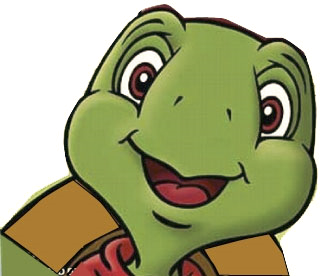 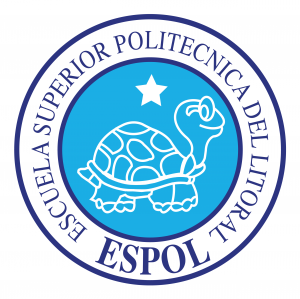 FIECLABORATORIO DE MICROCONTROLADORESPROYECTO #1CONTADOR DECIMAL DE PULSOSESTUDIANTE:Vicente Alexander Macas EspinosaPROFESOR: Dr. Carlos ValdiviesoGRUPO DE LABORATORIO: 03PARALELO: 07FECHA DE ENTREGA:14/07/2011I Término 2011-20121.) Especificaciones técnicas del proyectoEste programa cuenta mediante una variable los pulsos ingresados mediante una botonera en RB0. También habrá un SWITCH en el puerto A,  del cual se escogerá a RA0 que indique modo: de incremento o de decremento. Si RA0=1 entonces incrementara por cada pulso y si RA0=0 entonces disminuirá su valor con cada pulso El resultado se lo visualiza en un DISPLAYS de 7 segmentos colocado en el puerto C.2.) Diagrama de bloques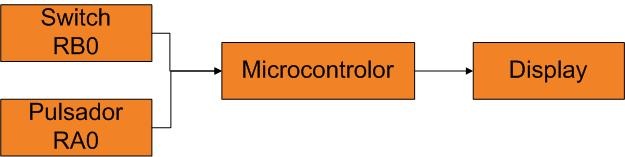 3.) Diagrama de flujo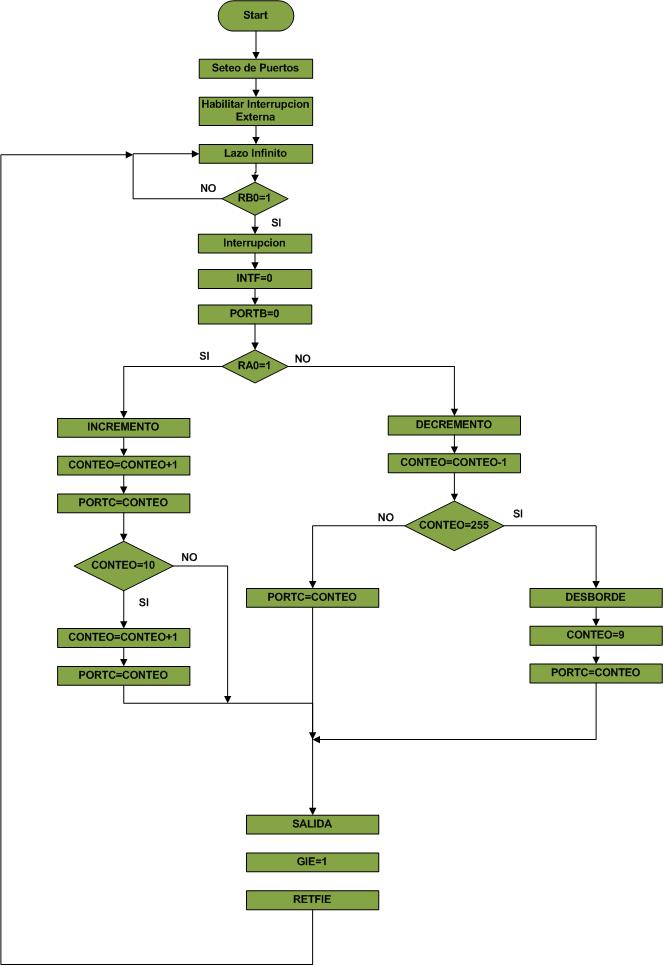 4.)  Diagrama de Flujo funcional de las Subrutinas (No se realiza)5.) Descripción del algoritmo o estrategia utilizada.Primeramente como en todo programa inicializamos las variables, en este caso nuestra única variable CONTEO.Para empezar nuestro programa ubicamos en nuestra dirección de origen 0X00 el MAIN (principal) y nuestra INTERRUPCION 0X04 la interrupción que nos permitirá contar. Ya en el MAIN realizamos el seteo de puertos, por lo que digitalizamos los puertos que contengan las entradas o salidas ANS, luego a todo PORTA lo ponemos como entrada al igual que el PORTB y al PORTC lo seteamos como salida.El siguiente paso es habilitar la interrupción por  RB0 mediante GIE e INTE. Realizamos la inicialización en donde enceramos al PORTA, PORTB, PORTC, PORTE por precaución y CONTEO. Luego de esto nuestro display muestra cero.En ese momento el programa entra en un lazo infinito, de donde solo puede salir si presionamos la botonera que hace de cambiar de valor a RB0, una vez presionara sale del lazo y nos dirigimos a la parte de interrupción. En dicha interrupción primero borramos la bandera INTF, y procede a preguntar por el bit RA0, si este es uno se dirige a la sección de INCREMENTO caso contrario se dirige a la sección de DECREMENTO.En la sección de incremento primero incrementamos la variable conteo y mediante tabla de código de 7 segmentos mostramos su valor en el display, cabe resaltar aquí si nuestra variable conteo tiene el valor de 10 en el display no se muestra nada, esto ocurrirá millonésimas de segundo asi que no se notara. Seguido realizamos una comprobación si la variable conteo es igual a 10 entonces a conteo le asignamos el valor de cero luego de esto regresa al lazo infinito en la espera de una nueva interrupción por RB0.En la sección de decremento empieza disminuyendo CONTEO a uno, luego verifica si este valor es 255, si lo es se va a la sección DESBORDE donde le da el valor de 9 a CONTEO y lo muestra en el display, si CONTEO anteriormente no era 255 pues simplemente lo muestra en le display, luego de esto regresa al lazo infinito a la espera de la interrupción por RB0.6.) Listado del programa fuente en lenguaje ensamblador con comentarios en las líneas de código que considere fundamentales;********************************************************************; CONTADOR DECIMAL DE PULSOS;********************************************************************; 		NOMBRE:			p1_led.asm;		FECHA:			14/07/2011;		VERSION:			1.00;		PROGRAMADOR:		Vicente Alexander Macas;********************************************************************;				DESCRIPCION: ;Este programa cuenta mediante una variable los pulsos ingresados mediante ;una botonera en RB0. También habrá un SWITCH en el puerto A que indique ;modo: de incremento o de decremento. El resultado se lo visualiza en un ;DISPLAYS de 7 segmentos colocado en el puerto C.;********************************************************************;DIRECTIVAS	LIST		p=16F887		;Tipo de microcontrolador	INCLUDE 	P16F887.INC	;Define los SFRs y bits del 						;P16F887	__CONFIG _CONFIG1, _CP_OFF&_WDT_OFF&_INTOSCIO&_FCMEN_OFF 							;Setea parámetros de configuración	errorlevel	 -302	;Deshabilita mensajes de 						;advertencia por cambio 						;bancos;*********************************************************************CONTEO   	EQU	0X21;PROGRAMA	ORG	0x00		;Vector de RESET	GOTO	MAIN	ORG	0x04		;Vector de interrupción	GOTO	Interrupcion	;Va a rutina de interrupciónMAIN;SETEO DE PUERTOS 	BSF			STATUS,5	BSF			STATUS,6	;Selecciona el Banco 3	CLRF		ANSELH	; Digitaliza puertos ANS.	CLRF        	ANSEL	BCF		STATUS,6	;Selecciona el Banco 1	BSF 		OSCCON,6        	BSF 		OSCCON,5         	BCF 		OSCCON,4 ; Selecciona el reloj de 8MHz	BSF		OSCCON,0 ; Selecciona el oscilador de rejor interno.	MOVLW	0XFF	MOVWF	TRISA	;Setea PORTA como entrada.	MOVLW	0XFF	MOVWF	TRISB	;Setea PORTB como entrada.	CLRF		TRISC	;Setea PORTC como salida.	MOVLW	B'10010000'	MOVWF	INTCON ; GIE, INTE Habilita interrupcion por RB0.;INICIALIZACION	BCF	 	STATUS,5	;Selecciona el Banco 0.			CLRF		PORTA	;Encera PORTA	CLRF 	           PORTB	;Encera PORTB	CLRF            PORTC	;Encera PORTCINTCON	CLRF            PORTE	;Encera PORTD	CLRF		CONTEO	;Encera CONTEO	MOVFW	CONTEO      ;Encera el registro W.	CALL		TABLA	MOVWF	PORTCINICIO	NOP	GOTO		INICIO	; Lazo infinitoInterrupcion	BCF         	INTCON,INTF   ; Borra la bandera de interrupcion TMR0IF	CLRF	      	PORTB		; Encera el PORTB.	BTFSC     	PORTA,0	; Pregunta si en RA0 esta con cero.	GOTO		INCREMENTO ; RA0=1 INCREMENTO	GOTO		DECREMENTO ; RA0=0 DECREMENTOINCREMENTO	INCF		CONTEO ; Incrementa CONTEO	MOVFW	CONTEO ; A W le asiga CONTEO 	CALL		TABLA 	MOVWF	PORTC 	; PORTC se le asigna el código de 7 segmentos.	MOVFW	CONTEO 	; a W se le asigna CONTEO	SUBLW	0X0A 		; W=10-CONTEO	BTFSS	STATUS,Z 	; Si CONTEO=10 salta.	GOTO		SALIDA	MOVLW	0X00 	MOVWF	CONTEO 	; CONTEO=0	MOVFW	CONTEO 	; W=CONTEO	CALL		TABLA 	MOVWF	PORTC 	; PORTC se carga con el código de 7 segmentos.	GOTO		SALIDADECREMENTO	DECF		CONTEO 	; Decrementa CONTEO en una unidad.	MOVFW	CONTEO 	; W=CONTEO	SUBLW	0XFF		; W=255-CONTEO	BTFSC	STATUS,Z 	; Verifica si desborde mediante Z=1.	GOTO		DESBORDE 	MOVFW	CONTEO 	; W=CONTEO	CALL		TABLA  	MOVWF	PORTC 	; PORTC le asigna el código de 7 segmentos.	GOTO		SALIDADESBORDE	MOVLW	0X09 	MOVWF	CONTEO 	; CONTEO=9	MOVFW	CONTEO	CALL		TABLA	MOVWF	PORTC 	; PORTC se carga con 9.SALIDA	BSF         INTCON,GIE      ; Se habilita la interrupcion global    RETFIE     			; Regresamos al lazo infinito a espera			   		; de otra interrupcion.                 TABLA    ADDWF   PCL,F       	; PCL + W -> W					; El PCL se incrementa con el 					; valor de W proporcionando un 					; salto    RETLW   0x3F     	; Retorna con el código del 0	RETLW	0x06		; Retorna con el código del 1	RETLW	0x5B		; Retorna con el código del 2	RETLW	0x4F		; Retorna con el código del 3	RETLW	0x66		; Retorna con el código del 4	RETLW	0x6D		; Retorna con el código del 5	RETLW	0x7D		; Retorna con el código del 6	RETLW	0x07		; Retorna con el código del 7	RETLW	0x7F		; Retorna con el código del 8	RETLW	0x67		; Retorna con el código del 9	RETLW	0X00	END			; Fin del programa fuente7.- Copia impresa del circuito armado en PROTEUS para la simulación en el momento de su ejecución.a) RA0=0 Decremento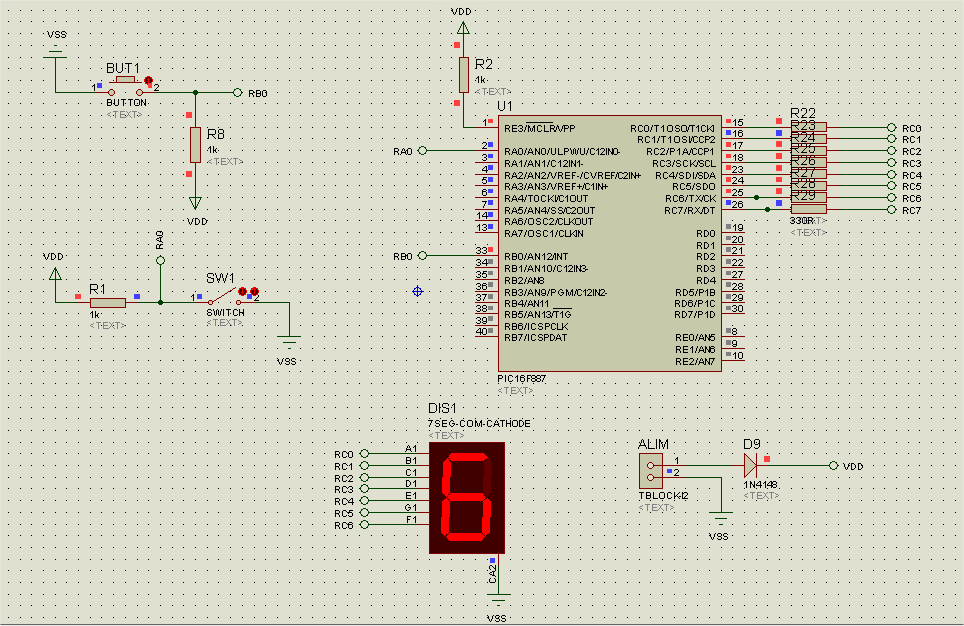 a) RA0=1 Incremento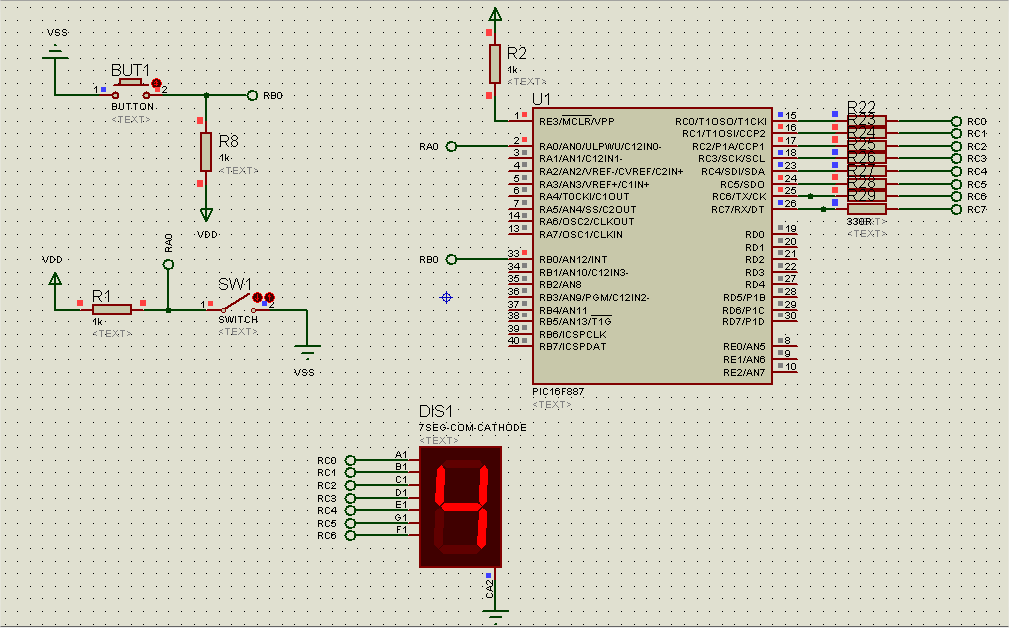 8.) Circuito implementado en PCB Ares (3D)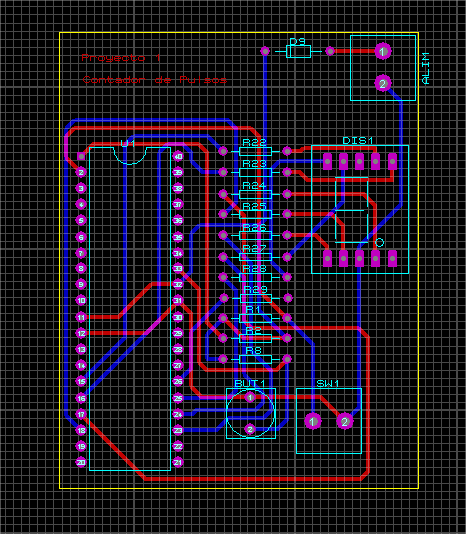 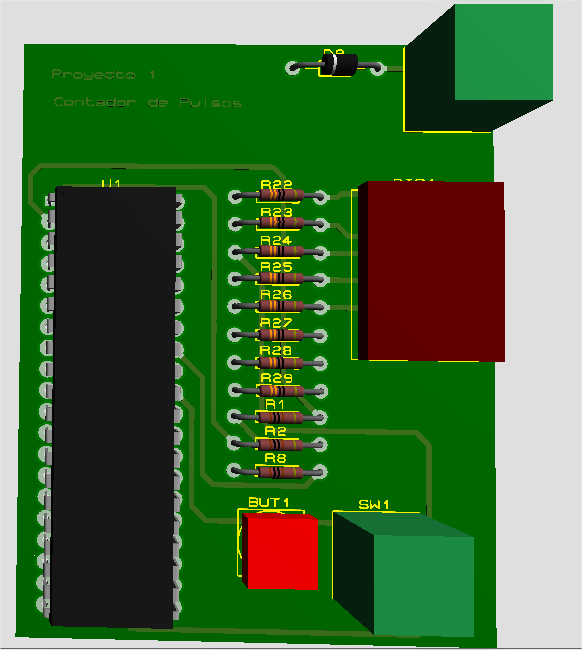 9.)  ConclusionesEn el presente proyecto desarrollado pudimos poner en práctica las interrupciones externas particularmente la interrupción por RB0.Se logro entender cuál es el esquema básico de la programación de un microcontrolador empezando por el diagrama de bloques, luego al diagrama de flujo y finalmente traducir en un código .asm con todos sus comandos y sentencias para luego llevarlo al microcontrolador e implementarlo.Se pudo realizar la implementación del circuito en proteus ubicando el switch, la botonera y el display que son los que interactúan con el microcontrolador y lo hacen funcionar.Realizamos sumas, restas, comparaciones, interrupciones, incrementos, decrementos dentro de un mismo programa para así consolidar los estudiado en la materia teórica y experimental de microcontroladores.10.)  RecomendacionesAl usar el PROTEUS recordar que es mejor ponerle etiquetas a los pines ya que así nos ahorramos la presencia de muchos cables y la incómoda conexión. Se tendría una mejor visualización.Si el programa PROTEUS no compila, en algunas ocasiones se tiene que verificar que la frecuencia de trabajo sea 4Mhz.En PROTEUS hay que re indicar al micro controlador que el archivo .HEX se encuentra en la dirección dicha, ya que en muchas ocasiones cambian las direcciones cuando se mueve el archivo.Es muy importante etiquetar ordenadamente los lazos con la finalidad de tener un concepto claro del transcurso del programa.